Итоги соревнований по домино, посвященных Урожаю 2019 г.21 августа в гостеприимных стенах Угличского дома-интерната для пенсионеров и инвалидов состоялись соревнования по дворовому домино по правилам игры «Козел», которые собрали членов Угличских местных организаций ОЯОО Всероссийского общества слепых, и Всероссийского общества инвалидов, КУСОН «Данко» и конечно же самих жителей Угличского дома-интерната.Соревнования были командные, в каждой команде по 2 участника. Всего участвовало 12 команд. Для определения победителя было разыграно два  тура и финал, право перехода в следующий тур было предоставлено только командам-победителям. Проигравшие участники, прекращали борьбу, но не прекращали оттачивать  свое мастерство в игре, продолжая играть не в зачет.В результате три сильнейшие команды вышли в финал: «Ветераны» в составе  Фроловой  Киры Владиславовны, Соловьевой Маргариты Ивановны, команда «Угличские непоседы» в составе Кругловой Ольги Сергеевны и Варавиной Татьяны Анатольевны, и команда  «Дружба» в составе Ушаковой Валентины Викторовны и Темнова Евгения Васильевича. В финале победу разыграли  по круговой системе.Результаты соревнований по домино:1 место – «Ветераны». 2 место – «Дружба»3 место – «Угличские непоседы».Поздравляем победителей соревнований, и благодарим участников соревнований за большую любовь к этой настольной игре и другим соревнованиям в рамках муниципального Фестиваля логических игр.Управление физической культуры, спорта и молодежной политикиАдминистрации Угличского муниципального района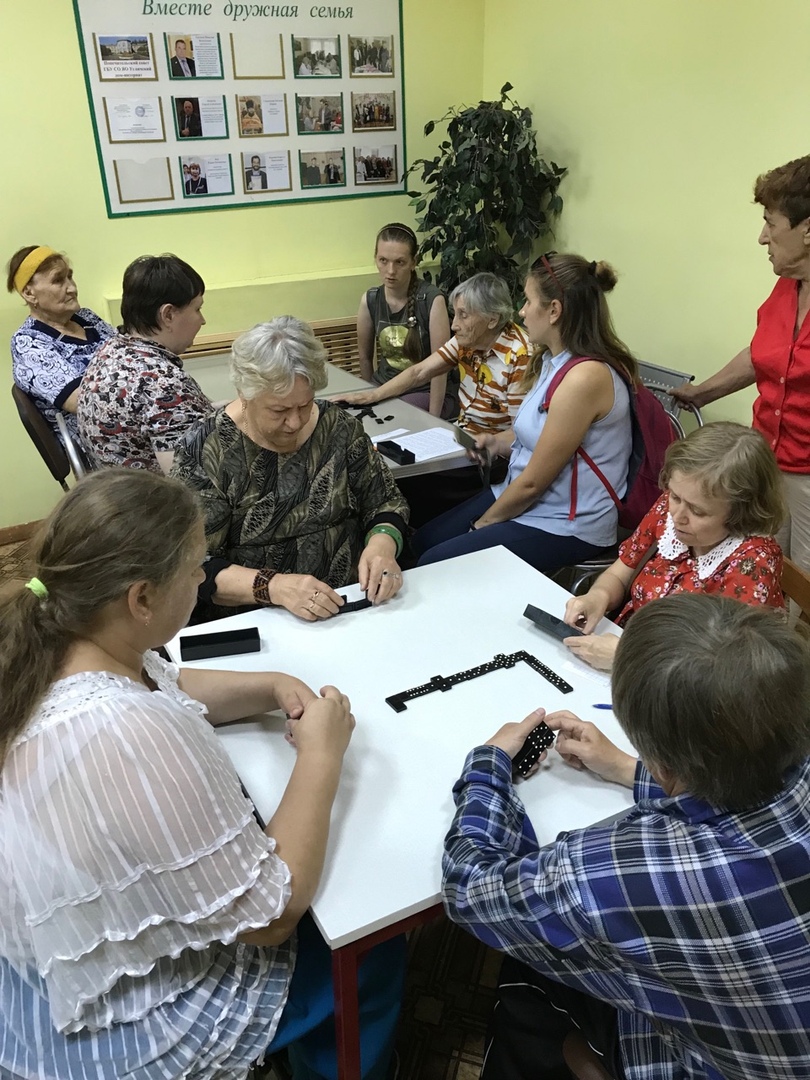 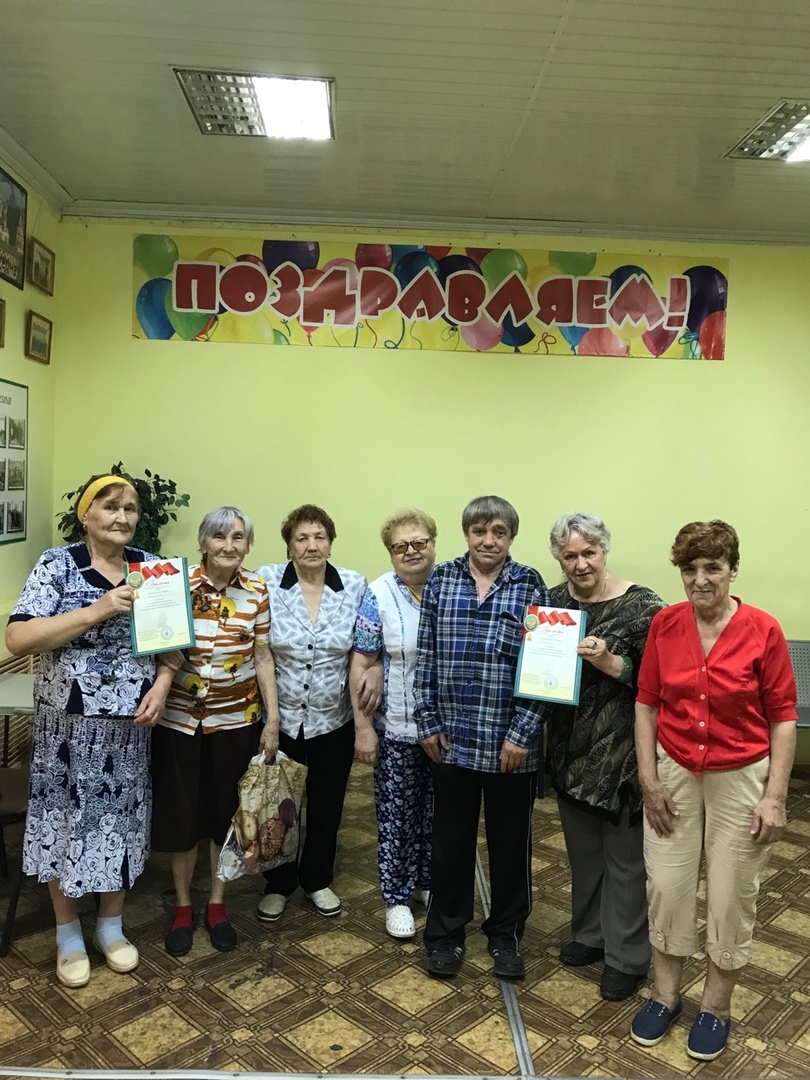 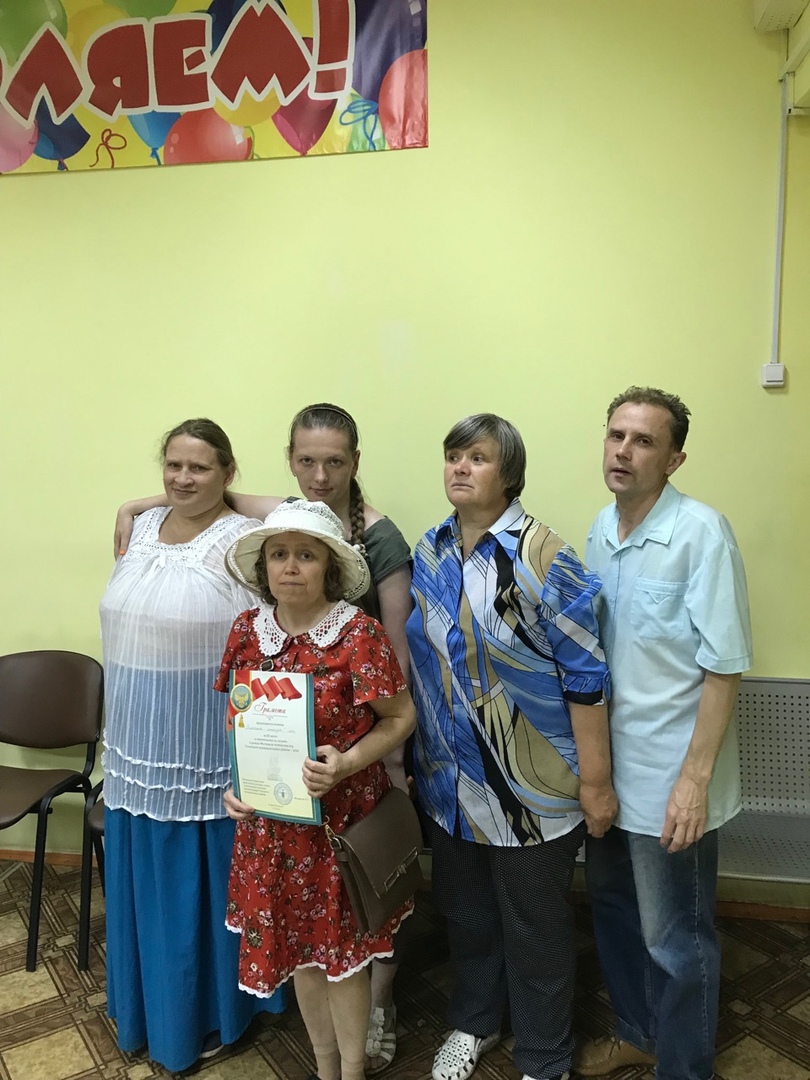 ПРОТОКОЛрегистрации участников соревнований по домино 21.08.2019КомандаУчастник 1Участник 21Перминова  Валентина КонстантиновнаОпаренков Сергей Алексеевич2Варавина Татьяна АнатольевнаКруглова Ольга Сергеевны3Смирнов Владимир ФедоровичФеденков Александр Николаевич4Иванова Наталья АлексеевнаКасаткин Михаил Викторович5Ушакова Валентина ВикторовнаТемнов Евгений Васильевич6Коровин Алексей ДмитриевичУваров Петр Петрович7Швецова Ольга НиколаевнаЕгорова Людмила Ивановна8Грушкин Анатолий МихайловичГришин Владимир Иванович9Сморчкова Валентина ИвановнаНеупокой Татьяна Дмитриевна10Соловьева Маргарита ИвановнаФролова Кира Владиславовна11Башляева Анастасия НиколаевнаМельникова Евгения Георгиевна12Жильцов Лев ВениаминовичСерякова Светлана Викторовна1 тур1 тур1 тур1 тур1 тур1 тур1 тур1 тур1 тур1 тур1 тур1 турГрушкин  ГришинПерминова ОпаренковШвецова  ЕгороваБашляева МельниковаСморчкова  НеупокойТемнов  УшаковаСмирнов – ФеденковКоровин УваровСоловьева ФроловаИванова КасаткинВаравина КругловаЖильцов Серякова0101010110102 тур2 тур2 тур2 тур2 тур2 тур2 тур2 тур2 тур2 тур2 тур2 турПерминова ОпаренковПерминова ОпаренковТемнов  УшаковаТемнов  УшаковаБашляева МельниковаБашляева МельниковаСоловьева ФроловаСоловьева ФроловаКоровин УваровКоровин УваровВаравина КругловаВаравина Круглова112211221122ФИНАЛФИНАЛФИНАЛФИНАЛФИНАЛФИНАЛФИНАЛФИНАЛФИНАЛФИНАЛФИНАЛФИНАЛ№КомандаКомандаКомандаКомандаКоманда123Очки 3 турСумма очковМесто1«Дружба» (Темнов,   Ушакова)«Дружба» (Темнов,   Ушакова)«Дружба» (Темнов,   Ушакова)«Дружба» (Темнов,   Ушакова)«Дружба» (Темнов,   Ушакова)ХХХ112412«Ветераны» (Соловьева,  Фролова)«Ветераны» (Соловьева,  Фролова)«Ветераны» (Соловьева,  Фролова)«Ветераны» (Соловьева,  Фролова)«Ветераны» (Соловьева,  Фролова)0ХХХ11323«Угличские непоседы» (Варавина,  Круглова)«Угличские непоседы» (Варавина,  Круглова)«Угличские непоседы» (Варавина,  Круглова)«Угличские непоседы» (Варавина,  Круглова)«Угличские непоседы» (Варавина,  Круглова)00ХХХ023